CE 45000: Transport Policy and PlanningDue Tuesday, October 22, 2019Problem 1: Can you go node 1 to node 12 in 10 hours? Prove. Use Minimum Path Algorithm. (30 points)Problem 2: Determine the minimum path for node 1 in the following figure. Sketch the final tree. Also, determine the number of trips on each link using the minimum path trips shown in table below. (50 points)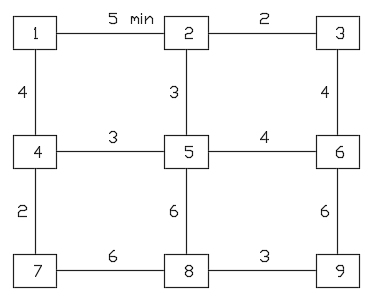 Problem 3: Answer following questions and provide supporting documents or source: (20 points)Provide the study area limits for a shopping center of 150,000 sq. ft. and a fast-food restaurant?What is the guideline in terms of trips whether you need to conduct a traffic impact study or not?What is approximate horizon years for a development greater than 1,000 peak-hour trips?How do you identify that there is an impact at an intersection due to a new development?From ToTrips125037548051006125760830990